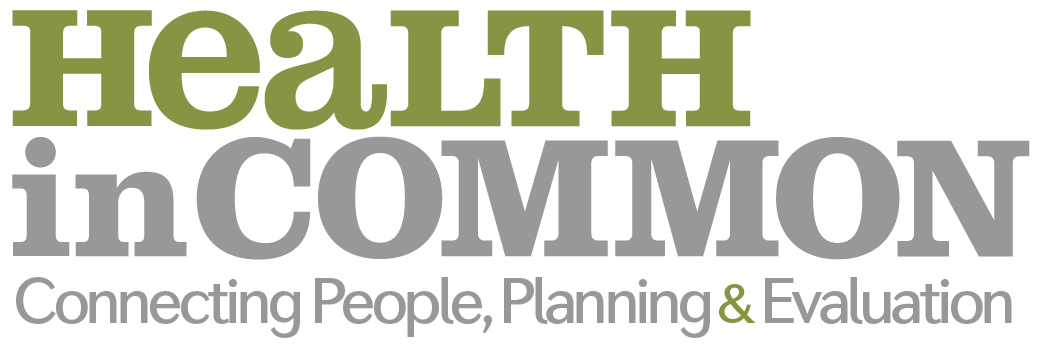 evaluation RESOURCE LISTHealth in Common http://www.healthincommon.caCan provide advice, training, database design or full program evaluation. Follow us on Twitter and Facebook for links to evaluation resources and information. Our evaluation planning guide can be accessed at: www.evaluation-workbook.healthincommon.caCanadian Evaluation Society  www.evaluationcanada.caNational organization with provincial chapters. In Manitoba, CES hosts monthly lunch and learn sessions on various topics for evaluators and service providers.United Way of Winnipeg www.unitedwaywinnipeg.caProvides an annual series of workshops on evaluation tools and methods. Better Evaluation www.betterevaluation.orgAn online portal that provides access to a wide range of web-based resources in one place. Think of it as google for evaluation.University of Wisconsin Extension Program Development and Evaluation Website http://www.uwex.edu/ces/pdande/evaluation/Provides a series of publications and guides on every step of evaluation including survey design and analysis.Ann K. Emery’s Blog www.annkemery.comAn excellent resource for learning to use Excel to analyze evaluation data and prepare visually appealing and easy to read charts and graphs.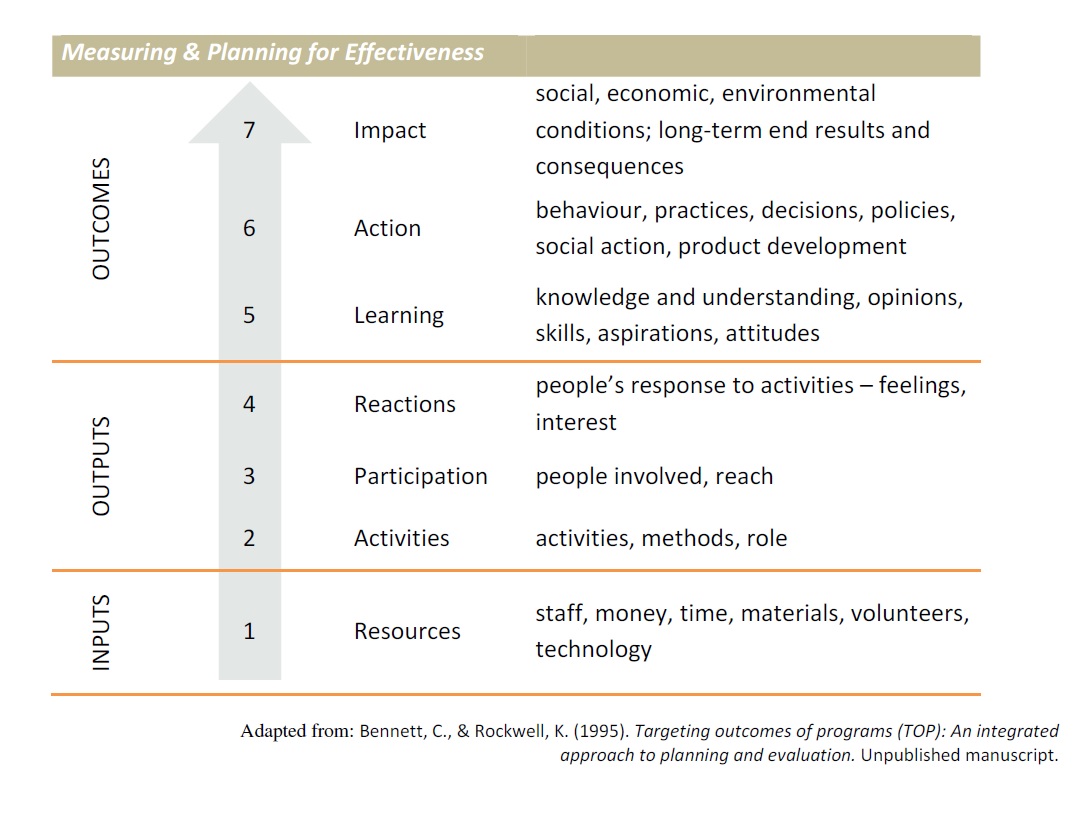 